ЗАКОНОДАТЕЛЬНОЕ СОБРАНИЕ КРАСНОЯРСКОГО КРАЯПОСТАНОВЛЕНИЕот 30 октября 2008 г. N 7-2332ПО СОЗДАНИИ МОЛОДЕЖНОГО ПАРЛАМЕНТА КРАСНОЯРСКОГО КРАЯПРИ ЗАКОНОДАТЕЛЬНОМ СОБРАНИИ КРАСНОЯРСКОГО КРАЯЗаконодательное Собрание края постановляет:1. Создать Молодежный парламент Красноярского края при Законодательном Собрании Красноярского края.2. Утвердить Положение о Молодежном парламенте Красноярского края при Законодательном Собрании Красноярского края (прилагается).(в ред. Постановления Законодательного Собрания Красноярского края от 03.06.2015 N 8-3500П)3. Контроль за исполнением настоящего Постановления возложить на комитет по спорту, молодежной политике, туризму и развитию общественной среды (Новиков А.В.).(в ред. Постановлений Законодательного Собрания Красноярского края от 03.06.2015 N 8-3500П, от 28.02.2019 N 7-2554П, от 23.12.2021 N 2-393П, от 22.12.2022 N 4-1458П)ПредседательЗаконодательного Собрания краяА.В.УССПриложениек ПостановлениюЗаконодательного Собрания краяот 30 октября 2008 г. N 7-2332ППОЛОЖЕНИЕО МОЛОДЕЖНОМ ПАРЛАМЕНТЕ КРАСНОЯРСКОГО КРАЯПРИ ЗАКОНОДАТЕЛЬНОМ СОБРАНИИ КРАСНОЯРСКОГО КРАЯ1. ОБЩИЕ ПОЛОЖЕНИЯ1.1. Молодежный парламент Красноярского края при Законодательном Собрании Красноярского края (далее - Молодежный парламент) является коллегиальным совещательным органом при Законодательном Собрании Красноярского края (далее - Законодательное Собрание).1.2. Молодежный парламент в своей деятельности руководствуется Конституцией Российской Федерации, федеральными законами, а также иными нормативными правовыми актами Российской Федерации, законами края, иными нормативными правовыми актами Красноярского края, настоящим Положением, Регламентом Молодежного парламента.1.3. Деятельность Молодежного парламента основывается на принципах приоритета прав и свобод человека и гражданина, законности, гласности и учета общественного мнения при принятии решений, коллективного, свободного обсуждения и решения вопросов, многопартийности, добровольности, коллегиальности, равноправия всех его членов.1.4. Молодежный парламент не является юридическим лицом.2. ЦЕЛИ И ЗАДАЧИ МОЛОДЕЖНОГО ПАРЛАМЕНТА2.1. Целями деятельности Молодежного парламента являются:- содействие в реализации прав и законных интересов молодежи при выработке и принятии решений органами государственной власти и местного самоуправления Красноярского края;- представление на региональном уровне интересов молодежи в общественно-политических отношениях в Красноярском крае и Российской Федерации;- выявление и поддержка молодежных лидеров, молодых политиков, содействие их профессиональной подготовке, востребованности их творческого потенциала при разработке общественно значимых нормативных правовых актов;- создание механизма подготовки кадрового резерва для всех уровней представительной и исполнительной власти края;- участие в формировании молодежной политики Красноярского края.2.2. Основными задачами Молодежного парламента являются:- разработка и внесение предложений, затрагивающих интересы молодежи и других категорий населения края, в органы государственной власти Красноярского края и органы местного самоуправления Красноярского края в порядке, предусмотренном законодательством Российской Федерации и законодательством Красноярского края;- участие в подготовке нормативных правовых актов органов государственной власти края;- взаимодействие и сотрудничество с государственными органами, политическими партиями, иными общественными объединениями, государственными и иными организациями;- информирование депутатов Законодательного Собрания, членов Правительства края, органов местного самоуправления и общественности о положении молодежи в крае, наиболее актуальных проблемах молодежи, деятельности молодежных организаций, деятельности Молодежного парламента;- содействие повышению социальной активности молодежи, молодежных общественных объединений, обеспечение участия молодежи в общественно-политической жизни Красноярского края;- содействие формированию правовой культуры и правового сознания молодежи, содействие в реализации и защите гражданских, политических, экономических, социальных, культурных прав и свобод молодежи Красноярского края;- поддержка разработки и реализации наиболее перспективных общественно значимых проектов, инициатив и программ социально-экономического развития Красноярского края;- содействие в осуществлении информационно-аналитической, консультативной и иной деятельности, направленной на реализацию молодежной политики в крае.3. ФОРМИРОВАНИЕ И СОСТАВ МОЛОДЕЖНОГО ПАРЛАМЕНТА3.1. Молодежный парламент формируется на конкурсной основе из граждан в возрасте от 18 до 35 лет включительно (на момент вступления в Молодежный парламент), проживающих на территории Красноярского края.(в ред. Постановления Законодательного Собрания Красноярского края от 23.12.2021 N 2-393П)3.2. Члены Молодежного парламента осуществляют свои полномочия на общественных началах.3.3. Срок полномочий членов Молодежного парламента одного созыва составляет 3 года.(в ред. Постановления Законодательного Собрания Красноярского края от 22.12.2022 N 4-1458П)3.4. Количественный состав Молодежного парламента составляет 52 человека. Молодежный парламент считается правомочным, если утверждено не менее двух третей его численного состава.(в ред. Постановления Законодательного Собрания Красноярского края от 23.12.2021 N 2-393П)3.5. Конкурс в состав Молодежного парламента объявляется Законодательным Собранием за три месяца до окончания срока полномочий очередного состава Молодежного парламента.3.6. Право на участие в конкурсе имеют граждане, соответствующие требованиям, указанным в пункте 3.1 настоящего Положения.3.7. Организацию и проведение конкурса осуществляет экспертная группа в составе согласно приложению 1 к настоящему Положению. Деятельность экспертной группы обеспечивается уполномоченным Правительством края органом исполнительной власти края в сфере молодежной политики.В своей работе экспертная группа руководствуется нормативными правовыми актами Российской Федерации и Красноярского края.Заседание экспертной группы считается правомочным, если на нем присутствует не менее двух третей ее списочного состава.На первом заседании экспертной группы избирается председатель экспертной группы открытым голосованием простым большинством голосов ее членов, присутствующих на заседании.Экспертная группа осуществляет следующие полномочия:- рассматривает документы граждан, изъявивших желание участвовать в конкурсе;- рассматривает заявления и вопросы, возникающие в процессе подготовки и проведения конкурса;- решает вопросы регламента своей работы;- осуществляет иные полномочия, необходимые для решения задач по организации и проведению конкурса.Решения экспертной группы по результатам проведения конкурса принимаются открытым голосованием простым большинством голосов ее членов, присутствующих на заседании, и публикуются на сайте молпарламент24.рф (далее - сайт конкурса).При равенстве голосов членов экспертной группы решающим является голос председателя экспертной группы.Экспертная группа принимает решение об определении победителей конкурса и представляет Законодательному Собранию на утверждение избранный состав Молодежного парламента.3.8. Для участия в конкурсе желающие принять в нем участие граждане регистрируются на сайте конкурса и заполняют на нем личную анкету конкурсанта (приложение 2 к настоящему Положению), а также направляют для размещения на сайте конкурса собственное видеообращение в формате avi продолжительностью от 30 секунд до 1 минуты.3.9. Конкурс проводится в три этапа.3.10. Первый этап заключается в привлечении граждан к участию в конкурсе и считается открытым с момента публикации информации о конкурсе на сайтах www.sobranie.info и молпарламент24.рф, которая включает:- дату начала конкурса;- требования, предъявляемые к претендентам;- способ подачи документов на конкурс;- сведения об источниках подробной информации о конкурсе;- контактный телефон экспертной группы;- порядок проведения конкурса;- дату завершения регистрации участников.3.11. Первый этап также предполагает заочную оценку заполненной личной анкеты конкурсанта на соответствие формальным требованиям, установленным настоящим Положением. Оценка каждой анкеты производится в течение пяти дней с момента ее поступления на сайт конкурса. В случае формального несоответствия требованиям, установленным настоящим Положением, конкурсант не допускается до следующего этапа. Список допущенных до второго этапа кандидатов публикуется еженедельно на сайте конкурса вплоть до даты окончания приема документов. Общее время проведения первого этапа конкурса не может превышать одного месяца с момента публикации информации о конкурсе на сайтах www.sobranie.info и молпарламент24.рф.3.12. Второй этап предполагает необходимость всем допущенным конкурсантам пройти онлайн-тестирование на сайте конкурса и написать эссе, посвященное одному из актуальных вопросов социально-экономического развития Красноярского края. Общее время проведения второго этапа конкурса не может превышать одного месяца с момента окончания приема документов для участия в конкурсе.После прохождения онлайн-тестирования и написания эссе конкурсант обязан пройти очное собеседование с экспертной группой. Для прохождения очного собеседования конкурсант обязан представить в распечатанной форме эссе и информацию о своих достижениях, оформленные согласно приложению 3.1.(п. 3.12 в ред. Постановления Законодательного Собрания Красноярского края от 11.07.2019 N 7-3005П)3.13. По итогам второго этапа экспертная группа на основе рейтинга очного собеседования, на основании специальных критериев (приложение 3 к настоящему Положению) принимает решение о допуске не более 150 кандидатов до третьего этапа конкурса. Список допущенных кандидатов публикуется на сайте конкурса не позднее пяти дней с момента окончания второго этапа.(в ред. Постановления Законодательного Собрания Красноярского края от 11.07.2019 N 7-3005П)3.14. Третий этап конкурса предполагает проведение онлайн-голосования за кандидатов на сайте молпарламент24.рф. Онлайн-голосование организуется экспертной группой не позднее трех дней с момента публикации результатов второго этапа. Длительность третьего этапа не может превышать двух недель.3.15. Общий срок проведения конкурса не может превышать трех месяцев с даты объявления конкурса. В случае недобора количества кандидатов в члены Молодежного парламента, установленного пунктом 3.4 настоящего Положения, Законодательное Собрание принимает решение о продлении конкурса, но не более чем на 30 календарных дней.(в ред. Постановления Законодательного Собрания Красноярского края от 23.12.2021 N 2-393П)3.16. Критерии, по которым оцениваются конкурсанты в ходе конкурсных отборов, согласовываются экспертной группой.3.17. Экспертная группа размещает информацию о результатах конкурса на сайте конкурса и на сайте www.sobranie.info, а также в течение недели со дня завершения конкурса в письменной форме сообщает о его результатах конкурсантам.3.18. Все документы по проведению конкурса формируются в дело и хранятся в архиве экспертной группы в течение трех лет, после чего подлежат уничтожению в установленном законодательством порядке. Документы конкурсантов могут быть им возвращены по их письменному запросу до истечения срока хранения.3.19. Персональный состав Молодежного парламента утверждается постановлением Законодательного Собрания. Для формирования проекта соответствующего списка на имя председателя Законодательного Собрания направляется представление от экспертной группы конкурса с кандидатурами, занявшими 52 первых места по итогам онлайн-голосования.3.20. Решение об исключении (выбытии) из числа членов Молодежного парламента принимается на заседании Молодежного парламента большинством голосов от сформированного состава Молодежного парламента в следующих случаях:- подачи личного письменного заявления члена Молодежного парламента;- осуществления преднамеренной деятельности, наносящей ущерб Молодежному парламенту;- отсутствия без уважительных причин более чем на двух заседаниях Молодежного парламента;- в случаях неисполнения иных обязанностей, предусмотренных настоящим Положением.В случае исключения (выбытия) члена Молодежного парламента из сформированного состава Молодежного парламента, на основании внесенного в Законодательное Собрание края представления председателя Молодежного парламента объявляется и проводится конкурс на место исключенного (выбывшего) члена Молодежного парламента в порядке, предусмотренном главой 3 настоящего Положения, но не чаще одного раза в год.Решение о включении в число членов Молодежного парламента принимается на заседании Молодежного парламента большинством голосов от сформированного состава Молодежного парламента.(п. 3.20 в ред. Постановления Законодательного Собрания Красноярского края от 28.02.2019 N 7-2554П)3.21. До утверждения персонального состава Молодежного парламента нового созыва сохраняются полномочия Молодежного парламента предыдущего созыва.3.22. На первом заседании Молодежного парламента утверждаются число и персональный состав комитетов сроком на один год. Число комитетов Молодежного парламента соответствует числу комитетов действующего на момент утверждения состава Законодательного Собрания. По истечении года Молодежный парламент на очередном заседании должен произвести процедуру ротации председателей комитетов и председателя Молодежного парламента.4. КОМПЕТЕНЦИЯ МОЛОДЕЖНОГО ПАРЛАМЕНТА4.1. Для реализации своих целей и задач Молодежный парламент имеет право:- в лице своих представителей участвовать в работе комитетов Законодательного Собрания, при рассмотрении проектов нормативных правовых актов и иных документов органов государственной власти Красноярского края, затрагивающих интересы молодежи и других категорий населения, вносить предложения по ним в порядке, установленном законодательством Российской Федерации и законодательством Красноярского края;- вносить в Законодательное Собрание в установленном порядке предложения по формированию планов и программ законопроектных работ Законодательного Собрания;- направлять представителей из числа членов Молодежного парламента для участия в заседаниях Законодательного Собрания в случае, если на заседании рассматривается вопрос о предложенном Молодежным парламентом законопроекте;- делать запросы и обращаться за необходимой информацией в государственные органы и организации;- пользоваться в установленном порядке информационными материалами и базами данных, имеющимися в распоряжении Законодательного Собрания;- свободно распространять информацию о своей деятельности;- инициировать предложения о проведении социологических исследований, консультаций, семинаров, конференций, круглых столов, иных мероприятий по актуальным проблемам молодежи и других категорий населения.4.2. Информация о деятельности Молодежного парламента и итоговый годовой отчет размещаются на сайте молпарламент24.рф.5. ПРАВА И ОБЯЗАННОСТИ ЧЛЕНОВ МОЛОДЕЖНОГО ПАРЛАМЕНТА5.1. Члены Молодежного парламента имеют право:- участвовать в обсуждении вопросов, рассматриваемых Молодежным парламентом;- участвовать в принятии решений по вопросам компетенции Молодежного парламента;- обращаться по любым вопросам, связанным с деятельностью Молодежного парламента, в руководящие органы Молодежного парламента;- высказывать свое мнение по вопросам, находящимся в компетенции Молодежного парламента, предлагать вопросы для рассмотрения Молодежным парламентом;- вносить замечания и предложения по повестке дня Молодежного парламента, порядку рассмотрения и по существу обсуждаемых вопросов;- выйти из состава Молодежного парламента, подав заявление в порядке, установленном Регламентом Молодежного парламента.5.2. Члены Молодежного парламента обязаны:- выполнять требования настоящего Положения и Регламента Молодежного парламента;- участвовать в работе заседаний Молодежного парламента, в мероприятиях и программах Молодежного парламента;- активно содействовать решению задач, стоящих перед Молодежным парламентом.6. УДОСТОВЕРЕНИЕ ЧЛЕНА МОЛОДЕЖНОГО ПАРЛАМЕНТА6.1. Удостоверение члена Молодежного парламента является документом, подтверждающим его полномочия.6.2. Удостоверение члена Молодежного парламента является документом, дающим право беспрепятственно посещать Законодательное Собрание при осуществлении своих полномочий в соответствии с Положением и Регламентом Молодежного парламента.6.3. Удостоверения изготавливаются по единому образцу (приложения 4, 5 к настоящему Положению).6.4. Удостоверение выдается на срок полномочий члена Молодежного парламента. В случае досрочного прекращения полномочий члена Молодежного парламента удостоверение возвращается председателю Молодежного парламента.6.5. В удостоверение вносятся следующие сведения: слова "Молодежный парламент Красноярского края при Законодательном Собрании Красноярского края", номер удостоверения, фамилия, имя, отчество члена Молодежного парламента, дата выдачи удостоверения, подпись председателя Молодежного парламента, печать Законодательного Собрания. В удостоверение вклеивается фотография владельца удостоверения.6.6. Удостоверение вручается председателем Молодежного парламента. Удостоверение подлежит замене в случае его утраты, порчи, изменения фамилии, имени или отчества владельца, должности в Молодежном парламенте. Выдача нового удостоверения осуществляется после принятия председателем Молодежного парламента соответствующего решения.7. ОРГАНИЗАЦИОННЫЕ ОСНОВЫ ДЕЯТЕЛЬНОСТИМОЛОДЕЖНОГО ПАРЛАМЕНТА7.1. Заседание Молодежного парламента.Основной формой работы Молодежного парламента является заседание.Первое заседание сформированного Молодежного парламента созывается председателем Законодательного Собрания, а в случае его отсутствия - лицом, замещающим председателя Законодательного Собрания. Заседание Молодежного парламента созывается по мере необходимости, но не реже двух раз в квартал.Внеочередное заседание Молодежного парламента созывается председателем Законодательного Собрания, председателем Молодежного парламента либо по требованию не менее одной трети от сформированного состава Молодежного парламента.На заседании могут приниматься решения по любым вопросам деятельности Молодежного парламента.Исключительно на заседании:- определяются основные направления и принципы деятельности Молодежного парламента, решения об исключении или принятии новых членов Молодежного парламента;- утверждаются планы работы Молодежного парламента;- утверждаются Регламент Молодежного парламента и поправки к нему, положение о комиссиях и поправки к нему;- избираются председатель, заместители председателя Молодежного парламента, утверждаются председатели, заместители председателей комитетов.Заседание Молодежного парламента правомочно, если в нем принимает участие не менее половины членов от сформированного состава Молодежного парламента. Решение принимается открытым голосованием простым большинством голосов присутствующих членов, за исключением случаев, предусмотренных настоящим Положением.Решения Молодежного парламента доводятся до сведения Законодательного Собрания, Правительства края, органов местного самоуправления по вопросам их компетенции.7.2. Председатель Молодежного парламента.Председатель Молодежного парламента избирается из числа членов Молодежного парламента голосованием голосами не менее двух третей членов от сформированного состава Молодежного парламента сроком на один год.Председатель Молодежного парламента:- представляет Молодежный парламент в отношениях с населением, государственными органами, органами местного самоуправления, организациями;- созывает заседания Молодежного парламента;- осуществляет руководство подготовкой заседаний Молодежного парламента;- ведет заседания Молодежного парламента в соответствии с правилами, установленными Регламентом Молодежного парламента;- подписывает документы Молодежного парламента;- координирует работу Молодежного парламента;- выполняет иные полномочия, возложенные на него заседанием Молодежного парламента и настоящим Положением.(в ред. Постановления Законодательного Собрания Красноярского края от 28.02.2019 N 7-2554П)В случае отсутствия председателя или временной невозможности выполнения им своих обязанностей его обязанности выполняет один из заместителей председателя Молодежного парламента в соответствии с письменным распоряжением председателя Молодежного парламента.В случае отсутствия заместителей председателя Молодежного парламента или временной невозможности ими осуществлять свои функции обязанности председателя Молодежного парламента осуществляет один из председателей комитетов Молодежного парламента по распоряжению председателя Молодежного парламента или заместителя председателя Молодежного парламента, осуществляющего функции председателя Молодежного парламента.Заместители председателя избираются на первом заседании Молодежного парламента по предложению председателя Молодежного парламента.Заместители председателя Молодежного парламента выполняют функции в соответствии с распределением обязанностей председателем Молодежного парламента, а также выполняют по поручению председателя его отдельные полномочия.8. СОВЕТ МОЛОДЕЖНОГО ПАРЛАМЕНТА, КОМИТЕТЫ МОЛОДЕЖНОГОПАРЛАМЕНТА, СЕКРЕТАРЬ МОЛОДЕЖНОГО ПАРЛАМЕНТА8.1. Для подготовки проектов повестки дня заседаний Молодежного парламента, формирования проектов предложений в Законодательное Собрание образуется Совет Молодежного парламента, состоящий из председателя и заместителей председателя Молодежного парламента, председателей комитетов Молодежного парламента.Порядок деятельности Совета Молодежного парламента и его полномочия определяются Регламентом Молодежного парламента.8.2. Комитеты Молодежного парламента.По основным направлениям работы Молодежного парламента в его составе образуются комитеты.Количество, полномочия и организация работы комитетов Молодежного парламента определяются числом комитетов действующего состава Законодательного Собрания.Комитеты формируются в составе председателя, заместителя председателя и членов комитета. Председатель комитета, заместитель председателя избираются на заседании комитета большинством голосов членов комитета сроком на один год. Председатели комитетов и их заместители утверждаются на заседании Молодежного парламента. Решение о досрочном освобождении председателей комитетов, их заместителей от должности принимается на заседании Молодежного парламента тайным голосованием голосами не менее одной трети членов от сформированного состава Молодежного парламента по представлению соответствующих комитетов.Комитеты выполняют следующие функции:- занимаются изучением проблем молодежи и других категорий населения края, готовят проекты решений по ним;- формируют и направляют предложения в органы государственной власти края, иные государственные органы края и органы местного самоуправления;- выносят на рассмотрение заседания Молодежного парламента проекты решений;- рассматривают поступающие в Молодежный парламент обращения и предложения и дают по ним соответствующее заключение или принимают решение.8.3. Секретарь Молодежного парламента.Секретарь Молодежного парламента избирается открытым голосованием на заседании Молодежного парламента большинством голосов от сформированного состава Молодежного парламента сроком на один год.Полномочия секретаря Молодежного парламента определяются Регламентом Молодежного парламента.9. ОБЕСПЕЧЕНИЕ ДЕЯТЕЛЬНОСТИ МОЛОДЕЖНОГО ПАРЛАМЕНТАИнформационное, организационное, материально-техническое обеспечение деятельности Молодежного парламента осуществляется уполномоченным Правительством края органом исполнительной власти края в сфере молодежной политики.10. ПОРЯДОК ПРЕКРАЩЕНИЯ ПОЛНОМОЧИЙ МОЛОДЕЖНОГО ПАРЛАМЕНТА10.1. Молодежный парламент прекращает свои полномочия по решению Законодательного Собрания.10.2. Досрочно полномочия Молодежного парламента могут быть прекращены также по решению Молодежного парламента. Указанное решение принимается на заседании Молодежного парламента голосами более трех четвертей членов от сформированного состава Молодежного парламента.10.3. В случае досрочного прекращения полномочий Молодежного парламента в течение одного месяца объявляется конкурс в новый состав Молодежного парламента.Приложение 1СОСТАВЭКСПЕРТНОЙ ГРУППЫПриложение 2АНКЕТАКОНКУРСАНТА В СОСТАВ МОЛОДЕЖНОГО ПАРЛАМЕНТА КРАСНОЯРСКОГОКРАЯ ПРИ ЗАКОНОДАТЕЛЬНОМ СОБРАНИИ КРАСНОЯРСКОГО КРАЯСогласие на обработку персональных данныхЯ, _______________________________________________________, паспорт серии ____ N ______ выдан _____________________________________________________, когда ______________, код подразделения _______, зарегистрирован по адресу: ________________________________, настоящим даю свое согласие _________________________________________________________________________ на обработку своих персональных данных, указанных в анкете кандидата, включая сбор, систематизацию, накопление, хранение, уточнение (накопление, изменение), использование, распространение (в том числе передачу), обезличивание, блокирование, уничтожение, в целях рассмотрения моей кандидатуры для рассмотрения возможности дальнейшего вхождения в состав Молодежного парламента.Я разрешаю обрабатывать мои персональные данные как с использованием средств автоматизации, так и без использования средств автоматизации. Способ обработки (включая, но не ограничиваясь): накопление данных путем создания базы данных, сегментация базы по заданным критериям, уточнение данных путем телефонной, почтовой связи, через Интернет.Я заверяю, что вся указанная мною информация является достоверной, полной, может быть подтверждена мною документально и проверена оператором.Данное мной согласие является бессрочным и действует до момента отзыва мной данного согласия в письменном виде.                   "__" __________ 20__ г. __________/____________________/Приложение 3Критерии оценки второго этапа конкурса (баллы выставляютсяот 0 до 5, где 5 - наилучший результат, а 0 - наихудший)1. Содержание эссе:2. Личностные характеристики конкурсанта:Приложение 3.1ФОРМАПРЕДСТАВЛЕНИЯ ДОСТИЖЕНИЙ КОНКУРСАНТА1. Общая информация о конкурсанте:2. Основные результаты, достигнутые конкурсантом:3. Список опубликованных и приравненных к ним научных работ конкурсанта:Приложение 4ОПИСАНИЕ БЛАНКАУДОСТОВЕРЕНИЯ ЧЛЕНА МОЛОДЕЖНОГО ПАРЛАМЕНТА КРАСНОЯРСКОГОКРАЯ ПРИ ЗАКОНОДАТЕЛЬНОМ СОБРАНИИ КРАСНОЯРСКОГО КРАЯУдостоверение члена Молодежного парламента представляет собой двухстраничную книжку, наклеенную на плотное, складывающееся пополам основание, обтянутое кожей. На лицевой внешней стороне имеются изображение герба Красноярского края и надпись "ЗАКОНОДАТЕЛЬНОЕ СОБРАНИЕ КРАСНОЯРСКОГО КРАЯ", выполненные тиснением. Размеры сложенного удостоверения - 95 x 65 мм. Внутренние левая и правая стороны удостоверения выполняются на бумаге.На левой странице внутреннего разворота вверху имеется надпись "МОЛОДЕЖНЫЙ ПАРЛАМЕНТ КРАСНОЯРСКОГО КРАЯ ПРИ ЗАКОНОДАТЕЛЬНОМ СОБРАНИИ КРАСНОЯРСКОГО КРАЯ", под надписью указывается год начала и год окончания полномочий члена Молодежного парламента соответствующего созыва. В правой верхней части размещается фотография члена Молодежного парламента без уголка размером 30 x 40 мм. Фотография скреплена печатью для удостоверений Законодательного Собрания.На правой стороне вкладыша в верхней части по центру имеется надпись "УДОСТОВЕРЕНИЕ N __". Под ней указываются фамилия, имя, отчество (в именительном падеже) члена Молодежного парламента, его должность в Молодежном парламенте (председатель Молодежного парламента Красноярского края при Законодательном Собрании Красноярского края, заместитель председателя Молодежного парламента Красноярского края при Законодательном Собрании Красноярского края, председатель комитета Молодежного парламента Красноярского края при Законодательном Собрании Красноярского края, заместитель председателя комитета Молодежного парламента Красноярского края при Законодательном Собрании Красноярского края, член Молодежного парламента Красноярского края при Законодательном Собрании Красноярского края). В нижней части помещаются: с левой стороны - надпись в три строки "Председатель Молодежного парламента Красноярского края при Законодательном Собрании Красноярского края", с правой - инициалы и фамилия председателя Молодежного парламента. Между наименованием должности и фамилией председателя Молодежного парламента ставится подпись указанного лица.Приложение 5ФОРМАУДОСТОВЕРЕНИЯ ЧЛЕНА МОЛОДЕЖНОГО ПАРЛАМЕНТА┌─────────────────────────────────────────────────┐│ МОЛОДЕЖНЫЙ                                      ││ ПАРЛАМЕНТ                                       ││ КРАСНОЯРСКОГО КРАЯ ПРИ                          ││ ЗАКОНОДАТЕЛЬНОМ СОБРАНИИ                        ││ КРАСНОЯРСКОГО КРАЯ                              ││                                       ФОТО      ││                                                 ││                                                 ││                                                 ││Год начала и год окончания созыва                │└─────────────────────────────────────────────────┘┌─────────────────────────────────────────────────┐│               УДОСТОВЕРЕНИЕ N __                ││                                                 ││             Фамилия, имя, отчество              ││                                                 ││                    Должность                    ││                                                 ││                                                 ││Председатель Молодежного парламента         ФИО  ││Красноярского края при Законодательном           ││Собрании Красноярского края              подпись │└─────────────────────────────────────────────────┘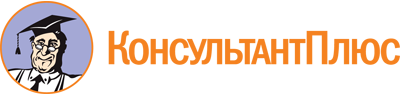 Постановление Законодательного Собрания Красноярского края от 30.10.2008 N 7-2332П
(ред. от 22.12.2022)
"О создании Молодежного парламента Красноярского края при Законодательном Собрании Красноярского края"
(вместе с "Положением о Молодежном парламенте Красноярского края")Документ предоставлен КонсультантПлюс

www.consultant.ru

Дата сохранения: 22.06.2023
 Список изменяющих документов(в ред. Постановлений Законодательного Собрания Красноярского краяот 04.12.2008 N 7-2597П, от 21.12.2010 N 11-5583П,от 10.02.2011 N 12-5615П, от 19.05.2011 N 12-5894П, от 11.10.2012 N 3-601П,от 03.06.2015 N 8-3500П, от 28.02.2019 N 7-2554П, от 11.07.2019 N 7-3005П,от 23.12.2021 N 2-393П, от 22.12.2022 N 4-1458П)Список изменяющих документов(в ред. Постановлений Законодательного СобранияКрасноярского края от 03.06.2015 N 8-3500П, от 28.02.2019 N 7-2554П,от 11.07.2019 N 7-3005П, от 23.12.2021 N 2-393П, от 22.12.2022 N 4-1458П)П. 3.3 вступает в силу с 01.01.2024.Список изменяющих документов(в ред. Постановления Законодательного Собрания Красноярского краяот 22.12.2022 N 4-1458П)1.КардашовВиктор Иванович-депутат Законодательного Собрания Красноярского края, заместитель председателя комитета по бюджету, государственной собственности и защите прав граждан Законодательного Собрания Красноярского края.2.КоломиецВиктор Александрович-руководитель агентства молодежной политики и реализации программ общественного развития Красноярского края.3.КулешАлексей Викторович-депутат Законодательного Собрания Красноярского края, председатель комитета по строительству, жилищно-коммунальному хозяйству и вопросам ГО и ЧС Законодательного Собрания Красноярского края.4.ЛукиянчукНикита Александрович-директор краевого государственного автономного учреждения "Центр молодежных инициатив "Форум".5.МироноваАлена Андреевна-депутат Законодательного Собрания Красноярского края, заместитель председателя комитета по охране здоровья и социальной политике Законодательного Собрания Красноярского края.6.НовиковАлександр Вячеславович-депутат Законодательного Собрания Красноярского края, председатель комитета по спорту, молодежной политике, туризму и развитию общественной среды Законодательного Собрания Красноярского края.7.ПензинаЕлена Евгеньевна-депутат Законодательного Собрания Красноярского края, заместитель председателя комитета по строительству, жилищно-коммунальному хозяйству и вопросам ГО и ЧС Законодательного Собрания Красноярского края.8.ПетренкоЕвгений Александрович-депутат Законодательного Собрания Красноярского края, заместитель председателя комитета по спорту, молодежной политике, туризму и развитию общественной среды Законодательного Собрания Красноярского края.9.СизоненкоСергей Анатольевич-депутат Законодательного Собрания Красноярского краяФ.И.О.Контактная информацияКонтактная информацияКонтактный телефонЭлектронная почтаАдрес (место проживания)Личные данныеЛичные данныеДата рождения (чч. мм.гггг)ГражданствоСемейное положениеПерсональные данные о судимостиОбразованиеОбразованиеОбразовательная организацияФакультетСпециальностьГоды обученияСредний балл дипломаДополнительное образованиеДополнительное образованиеПрослушанные курсыПройденные программы повышения квалификацииПрочееОпыт работыОпыт работыОрганизацияДолжностьДолжностные обязанностиОрганизацияДолжностьДолжностные обязанностиПрофессиональные навыки и уменияЗнание языков (с указанием уровня владения)Информация об участии в деятельности общественных организаций, в реализации проектов, участии в конференциях, конкурсах, соревнованиях и занятых призовых местахДополнительная информацияДополнительная информацияЛичные качестваУвлеченияПрочееМинимальная доля личного времени в работе Молодежного парламента (количество часов в день)Молодежный парламент - это площадка...Утвердиться в жизни - это значит...Со мной легко работать потому, что...Продвигаться к цели - это значит...Проявить инициативу в работе - это значит...Список изменяющих документов(в ред. Постановления Законодательного Собрания Красноярского краяот 11.07.2019 N 7-3005П)Актуальность и обоснованность выбранной проблемыВладение теоретическим и фактическим материалом по темеНаличие решений выбранной проблемыВозможность решения проблемы на законодательном уровнеПоследующее обсуждение итогов эссе, осуществляемое до момента оценки результатов экспертной группойУчастие в общественной деятельностиУчастие в научно-учебной деятельностиЛидерские качестваСписок изменяющих документов(введена Постановлением Законодательного Собрания Красноярского краяот 11.07.2019 N 7-3005П)Фамилия, имя, отчествоДата рожденияКонтактный телефонАдрес электронной почтыN п/пНаименование показателяНаименование показателяКоличественное значение показателяКоличественное значение показателяКоличественное значение показателяКоличественное значение показателяN п/пНаименование показателяНаименование показателяучебный годучебный годучебный годучебный годN п/пНаименование показателяНаименование показателя20__ - 20__20__ - 20__20__ - 20__20__ - 20__1122221результаты участия в олимпиадах, конкурсах, соревнованиях, состязаниях или иных конкурсных мероприятиях, направленных на выявление учебных достижений (за исключением мероприятий, указанных в п. 5), всего,из них:результаты участия в олимпиадах, конкурсах, соревнованиях, состязаниях или иных конкурсных мероприятиях, направленных на выявление учебных достижений (за исключением мероприятий, указанных в п. 5), всего,из них:1международных1-е место1международных2-е место1международных3-е место1международныхлауреат1международныхучастник1всероссийских1-е место1всероссийских2-е место1всероссийских3-е место1всероссийскихлауреат1всероссийскихучастник1межрегиональных, окружных, региональных1-е место1межрегиональных, окружных, региональных2-е место1межрегиональных, окружных, региональных3-е место1межрегиональных, окружных, региональныхлауреат1межрегиональных, окружных, региональныхучастник2Информация о результатах интеллектуальной деятельности (свидетельство или патент на изобретение, полезную модель, промышленный образец, новую технологию и пр.)Информация о результатах интеллектуальной деятельности (свидетельство или патент на изобретение, полезную модель, промышленный образец, новую технологию и пр.)3Участие в конференциях, всего,из них:Участие в конференциях, всего,из них:3международных1-е место3международных2-е место3международных3-е место3международныхлауреат3международныхучастник3всероссийских1-е место3всероссийских2-е место3всероссийских3-е место3всероссийскихлауреат3всероссийскихучастник3межрегиональных, окружных, региональных1-е место3межрегиональных, окружных, региональных2-е место3межрегиональных, окружных, региональных3-е место3межрегиональных, окружных, региональныхлауреат3межрегиональных, окружных, региональныхучастник4Участие в конкурсах на получение грантов на выполнение научно-исследовательской работыУчастие в конкурсах на получение грантов на выполнение научно-исследовательской работы5Участие в форумах, проектах, дискуссионных площадках и других мероприятиях, всего,из них:Участие в форумах, проектах, дискуссионных площадках и других мероприятиях, всего,из них:5международныхучастник5международныхорганизатор5всероссийскихучастник5всероссийскихорганизатор5межрегиональных, окружных, региональныхучастник5межрегиональных, окружных, региональныхорганизатор5муниципальных, университетскихучастник5муниципальных, университетскихорганизатор6Дополнительная информацияДополнительная информацияN п/пНаименование работы, ее видФорма работыВыходные данныеОбъемСоавторы123451